CMS e-Notification Use CaseUse Case: CMS e-NotificationsOverview The Conditions of Participation (“CoP”) (42 C.F.R. Part 482) included in the CMS Interoperability and Patient Access Final Rule (“Final Rule”) require hospitals to make a “reasonable effort” to send electronic notifications of patient encounters to primary care providers (PCPs), skilled nursing facilities (SNFs), and other entities within the scope of the CoP at either the provider’s or patient’s request.  The “CMS e-Notifications” use case describes MN EAS support for the CMS CoP.Permitted PurposesThe permitted purpose for this use case is Treatment as permitted by Applicable Law.Use Case DescriptionMN ES will following the logic paths shown in the following diagram to fulfill the CMS CoP by enabling alerts to be sent to either Panel-Attributed and/or Patient-Asserted providers for each of the required care transitions (Admit, Transfer Discharge for Hospital Inpatient, Emergency and Observation visits).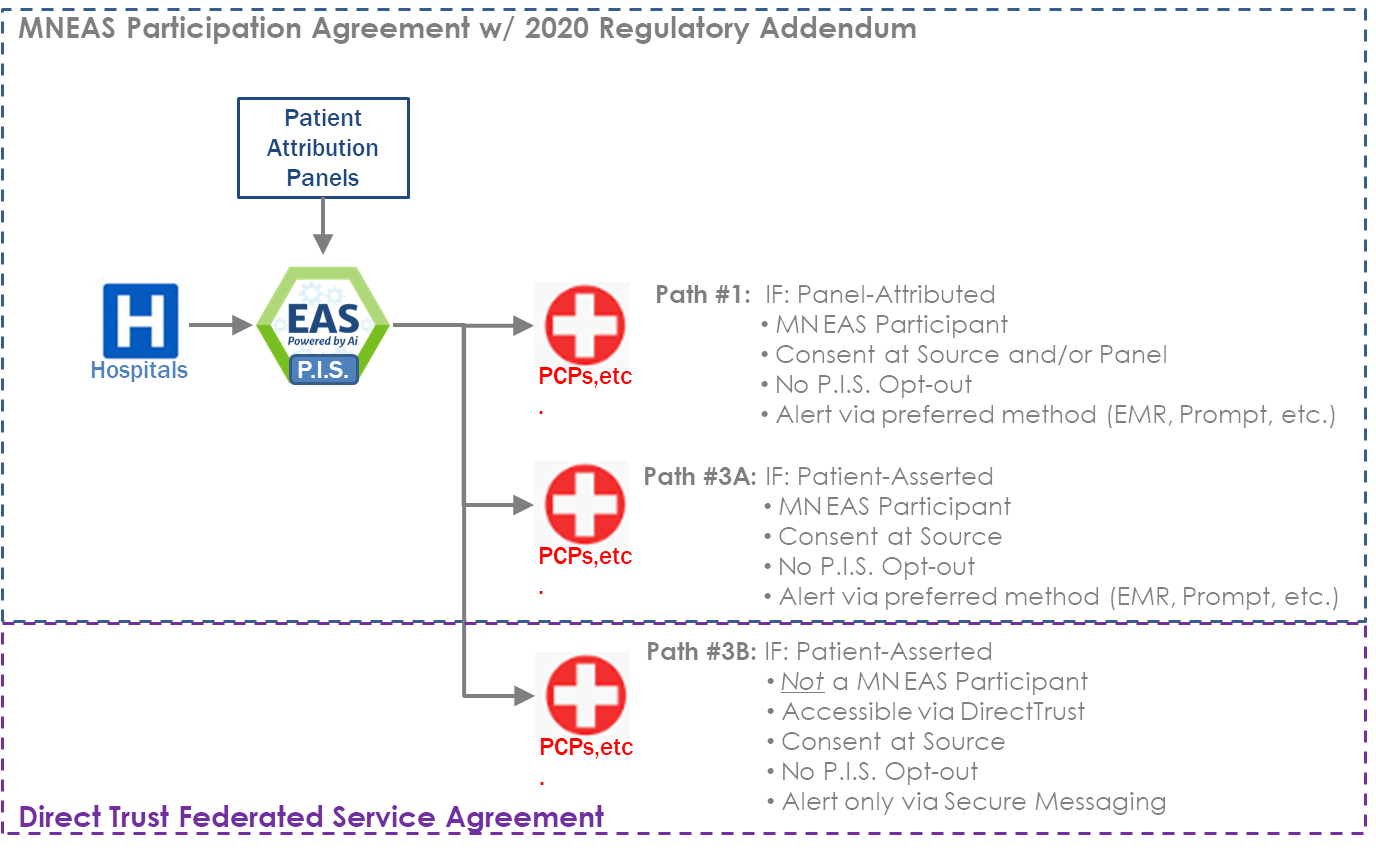 VersionApproval Date1.017Nov2020